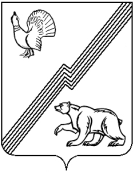 АДМИНИСТРАЦИЯ ГОРОДА ЮГОРСКАХанты-Мансийского автономного округа – Югры ПОСТАНОВЛЕНИЕот  18 октября 2017 года 									        №  2553О внесении изменений в постановление администрации города Югорска от 22.06.2016 № 1474 «Об утверждении Правил внутреннего трудового распорядка для работниковадминистрации города Югорска»В соответствии с Уставом города Югорска, а также решением Думы города Югорска                от 05.05.2016 № 42 «О структуре администрации города Югорска»:1. Внести в приложение к постановлению администрации города Югорска от 22.06.2016 № 1474 «Об утверждении Правил внутреннего трудового распорядка для работников администрации города Югорска» (с изменениями от 18.08.2016 № 2040, от 03.10.2016 № 2369, от 27.10.2016 № 2635, от 27.04.2017 № 937, от 19.06.2017 № 1468) следующие изменения:1.1. Подпункт «д» пункта 2.5 раздела II изложить в следующей редакции:«д) при переводе муниципального служащего по его просьбе или с его согласия для прохождения муниципальной службы в другой орган местного самоуправления или в другой орган (структурное подразделение) органа местного самоуправления, а также при переводе муниципального служащего на иную должность муниципальной службы внутри органа (структурного подразделения) органа местного самоуправления при отсутствии кадрового резерва (резерва управленческих кадров) на должность муниципальной службы, а также при отказе лица, включенного в кадровый резерв (резерв управленческих кадров) на замещение вакантной должности;».1.2. В пункте 5.4 раздела V слова «управления по вопросам общественной безопасности» заменить словами «управления внутренней политики и общественных связей».1.3. Подпункт 2 пункта 6.5 раздела VI изложить в следующей редакции:«2) дополнительного оплачиваемого отпуска за выслугу лет продолжительностью:при стаже работы от 1 года до 5 лет – 1 календарный день;при стаже работы от 5 до 10 лет – 5 календарных дней;при стаже работы от 10 до 15 лет – 7 календарных дней;при стаже работы от 15 и более лет – 10 календарных дней;».1.4.Приложение 1 изложить в следующей редакции:«                                                                                                                                         Приложение 1к Правилам внутреннего трудового распорядкаработников администрациигорода ЮгорскаПеречень должностей работников администрации города Югорска с ненормированным рабочим (служебным) днем                                                                                                                                                                ».2. Управлению по вопросам муниципальной службы, кадров и наград администрации города Югорска (Е.А. Бодак) ознакомить работников администрации города Югорска                        с настоящим постановлением.3. Опубликовать постановление в официальном печатном издании города Югорска                      и разместить на официальном сайте органов местного самоуправления города Югорска.4. Настоящее постановление вступает в силу после его официального опубликования.Исполняющий обязанностиглавы города Югорска                                                                                                       С.Д. Голин№ п.п.Наименование должности (профессии)Должности муниципальных служащих1Заместитель начальника управления в составе департамента2Заместитель начальника управления - начальник отдела в составе департамента3Заместитель начальника отдела4Начальник отдела в составе департамента, управления5Заместитель начальника отдела в составе департамента, управления6Специалист – эксперт отдела по работе с физическими лицами управления архитектуры              и градостроительства департамента муниципальной собственности и градостроительства7Специалист - эксперт управления по вопросам муниципальной службы, кадров и наград8Специалист - эксперт отдела опеки и попечительства9Муниципальный жилищный инспектор10Главный специалист по информационным системам отдела информационных технологий11Главный специалист управления по вопросам муниципальной службы, кадров и наград12Главный специалист отдела технического надзора департамента жилищно - коммунального               и строительного комплекса13Главный специалист отдела по бухгалтерскому учету департамента жилищно - коммунального и строительного комплекса14Главный специалист отдела опеки и попечительства15Главный специалист отдела развития потребительского рынка и предпринимательства16Ведущий специалист отдела опеки и попечительства17Главный специалист отдела по работе с физическими лицами управления архитектуры                       и градостроительства департамента муниципальной собственности и градостроительства18Главный специалист отдела по охране окружающей среды департамента муниципальной собственности и градостроительства19Ведущий специалист отдела подготовки строительства департамента жилищно-коммунального и строительного комплекса20Главный специалист управления культуры21Ведущий специалист управления культурыДолжности немуниципальных служащих1Заведующий по административно - хозяйственной работе2Эксперт отдела развития потребительского рынка и предпринимательства3Главный эксперт отдела информационных технологий4Эксперт управления по вопросам муниципальной службы, кадров и наград